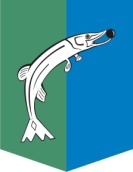 АДМИНИСТРАЦИЯСЕЛЬСКОГО ПОСЕЛЕНИЯ НИЖНЕСОРТЫМСКИЙСургутского районаХанты – Мансийского автономного округа - ЮгрыРАСПОРЯЖЕНИЕ«15» июля 2015 года                                                                                        № 37О внесении изменений в распоряжение администрации сельского поселения Нижнесортымский от 11.11.2014 № 47	В соответствии с постановлением администрации сельского поселения Нижнесортымский от 10.10.2014 № 287 «Об утверждении порядка принятия решений о разработке, формировании и реализации муниципальных программ сельского поселения Нижнесортымский»:	1. Внести в распоряжение администрации сельского поселения Нижнесортымский от 11.11.2014 № 47 «Об утверждении перечня муниципальных программ сельского поселения Нижнесортымский» изменения, дополнив приложение пунктом 2 следующего содержания:	2. Контроль за исполнением настоящего распоряжения возложить на заместителя главы сельского поселения Нижнесортымский О. Н. Федичкина.Глава поселения									П. В. Рымарев2Профилактика терроризма и экстремизма, а также минимизация и (или) ликвидация последствий проявлений терроризма и экстремизма на территории сельского поселения Нижнесортымский на 2016-2018 годыСлужба жилищно-коммунального хозяйства и внешнего благоустройства поселенияУкрепление сил, средств и материально-технической базы субъектов, реализующих мероприятия в области профилактики терроризма и экстремизма а также минимизация и (или) ликвидация последствий проявлений терроризма и экстремизма